Муниципальное бюджетное общеобразовательное учреждение «Туруханская средняя школа № 1»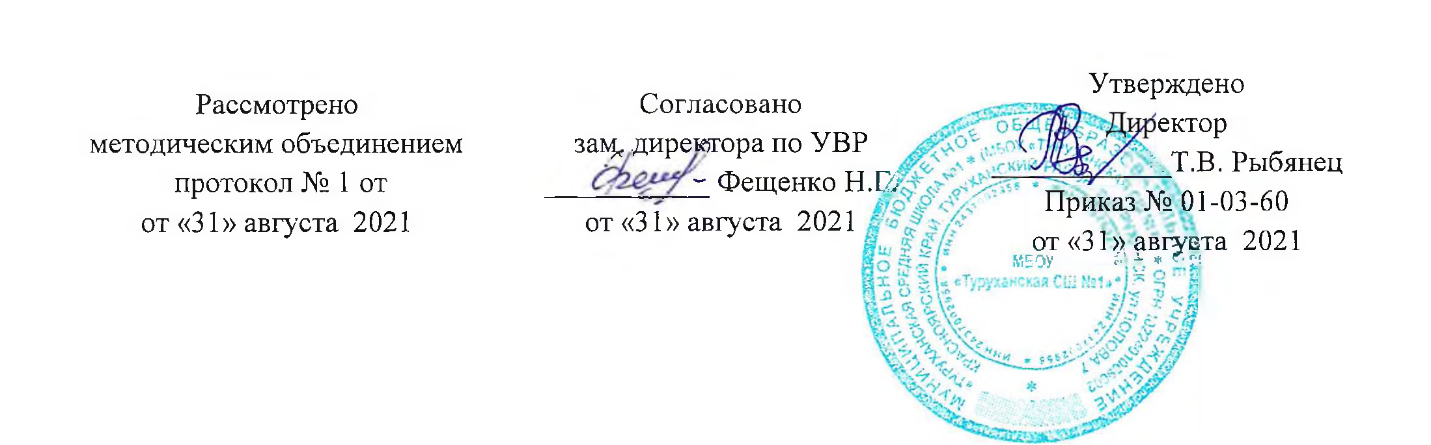 Рабочая программа по ОБЖ   в   9   классе(наименование учебного курса, предмета, дисциплины)Дружинин Сергей Николаевич                                                                                                                      ФИО учителя разработчика 2021-2022 г.Пояснительная запискаРабочая программа учебного курса «Основы безопасности жизнедеятельности» (далее – ОБЖ) для 9 класса (далее – Рабочая программа) составлена на основе авторской образовательной программы под общей редакцией А.Т. Смирнова (программа по курсу «Основы безопасности жизнедеятельности» для 5-11 классов общеобразовательных учреждений, авторы А.Т. Смирнов, Б.О.Хренников, М.В. Маслов //Программы общеобразовательных учреждений. Основы безопасности жизнедеятельности. 5-11 классы /под общей редакцией А.Т. Смирнова. - М.: Просвещение, 2011).Преподавание предмета «Основы безопасности жизнедеятельности» реализуется в общеобразовательном учреждении в объеме 1 часа в неделю , 35 часов в год.Для реализации Рабочей программы используется учебно-методический комплект, включающий: школьный учебник для 9 класса «Основы безопасности жизнедеятельности» (Смирнов А.Т. Хренников Б.О. под редакцией Смирнова А.Т. Москва. Издательство «Просвещение», 2008 г.), включённый в Федеральный перечень учебников, рекомендованных Министерством образования и науки Российской Федерации к использованию в образовательном процессе в общеобразовательных учреждениях, утвержденный приказом Министерства образования и науки Российской Федерации от 24 декабря . № 2080,  и методическое пособие для  учителя (Смирнов А.Т., Хренников Б.О. Основы безопасности жизнедеятельности. 5-9 классы. Поурочные разработки. М. Просвещение, 2010 г.).Содержание программы направлено на освоение учащимися знаний, умений и навыков на базовом уровне, что соответствует Образовательной программе школы. Она включает все темы, предусмотренные региональным компонентом государственного образовательного стандарта основного общего образования по ОБЖ и авторской программой учебного курса. Курс «Основы безопасности жизнедеятельности» предназначен для воспитания личности безопасного типа, хорошо знакомой с современными проблемами безопасности жизни и жизнедеятельности человека, осознающей их исключительную важность, стремящейся решать эти проблемы, разумно сочетая личные интересы с интересами общества.Цели и задачи  программы обучения:Задачи:1.Формирование  у учащихся научных представлений о принципах и путях снижения фактора риска в деятельности человека и общества;2. Выработка умений предвидеть опасные и чрезвычайные ситуации природного, техногенного и социального характера и адекватно противодействовать им;3. Формирование у учащихся модели безопасного поведения в условиях повседневной жизни и в различных опасных и чрезвычайных ситуациях, а также развитие способностей оценивать опасные ситуации, принимать решения и действовать безопасно с учетом своих возможностей.Цели:1. Освоение знаний о безопасном поведении человека в опасных и чрезвычайных ситуациях (ЧС) природного, техногенного и социального характера; их влиянии на безопасность личности, общества и государства; о здоровье человека и здоровом образе жизни (ЗОЖ), об оказании первой медицинской помощи при неотложных состояниях.2. Развитие личных, духовных и физических качеств, обеспечивающих безопасное поведение в различных опасных и чрезвычайных ситуациях. Воспитание ценностного отношения к человеческой жизни, личному и общественному здоровью. 3. Развитие черт личности, необходимых для безопасного поведения в ЧС; бдительности по предотвращению актов терроризма; потребности в соблюдении ЗОЖ.4. Овладение умениями оценивать возникающие ситуации, опасные для жизни и здоровья; умело действовать в ЧС; оказывать ПМП пострадавшим.5. Развивать умения предвидеть возникновение опасных ситуаций по характерным признакам их проявления, а также на основе анализа специальной информации, получаемой из различных источников.	Программа предусматривает формирование у обучающихся общеучебных умений и навыков, универсальных способов деятельности и ключевых компетенций в области безопасности жизнедеятельности. Формы занятий, используемые при обучении:- учебные и учебно-тренировочные занятия с элементами моделирования опасных и экстремальных ситуаций;- подготовка индивидуальных рефератов;- индивидуальные консультации;- практические занятия;- внеклассная и внешкольная работа (участие во Всероссийской олимпиаде по ОБЖ, мероприятиях и соревнованиях в рамках детско-юношеского движения «Безопасное колесо» и пожарно-прикладным видам соревнований, проведение Дня защиты детей, различных эстафет и викторин по ОБЖ, встречи с ветеранами войны и труда, работниками военкомата и правоохранительных органов, органов ГОЧС, ГИБДД, медицины и др.).Требования к уровню подготовки учащихся	Изучение учебного предмета «Основы безопасности жизнедеятельности» направлено на формирование знаний и умений, востребованных в повседневной жизни, позволяющих адекватно воспринимать окружающий мир, предвидеть опасные и чрезвычайные ситуации и в случае их наступления правильно действовать.         Учащийся должен:знать:• основные составляющие здорового образа жизни, обеспечивающие духовное, физическое и социальное благополучие; факторы, укрепляющие и разрушающие здоровье; вредные привычки и способы их профилактики; • потенциальные опасности природного, техногенного и социального характера, возникающие в повседневной жизни, их возможные последствия и правила безопасного поведения в  опасных и чрезвычайных ситуациях;• организацию защиты населения от ЧС природного, техногенного и социального характера, права и обязанности граждан в области безопасности жизнедеятельности;• приемы и правила оказания первой медицинской помощи; уметь:• предвидеть опасные ситуации по их характерным признакам, принимать решение и действовать, обеспечивая личную безопасность;• действовать при возникновении пожара в жилище и использовать подручные средства для ликвидации очагов возгорания;• соблюдать правила поведения на воде, оказывать помощь утопающему; • оказывать первую медицинскую помощь при ожогах, отморожениях, ушибах, кровотечениях;• соблюдать правила личной безопасности в криминогенных ситуациях и в местах скопления большого количества людей;• действовать согласно установленному порядку по сигналу «Внимание всем!», комплектовать минимально необходимый набор документов, вещей и продуктов питания в случае эвакуации населения; использовать приобретенные знания и умения в практической деятельности и повседневной жизни для:• выработки потребности в соблюдении норм ЗОЖ, невосприимчивости к вредным привычкам;• обеспечения личной безопасности в различных опасных и ЧС;• соблюдения мер предосторожности на улицах, дорогах и правил безопасного поведения в общественном транспорте;• безопасного пользования бытовыми приборами, инструментами и препаратами бытовой химии в повседневной жизни;• проявления бдительности и безопасного поведения при угрозе террористического акта или при захвате в качестве заложника;• оказания первой медицинской помощи пострадавшим в различных опасных или бытовых ситуациях;• обращения (вызова) в случае необходимости в соответствующие службы экстренной помощи.Тематическое планирование по разделам и темам программыКалендарно-тематическое планированиеСодержание программыТема 1.   Национальная безопасность России в современном мире (4часа)Россия в мировом сообществе. Страны и организации в современном мире, с которыми Россия успешно сотрудничает. Значение для России сотрудничества со странами СНГ. Роль молодого поколения России в развитии нашей страны.Национальные интересы России в современном мире и их содержание. Степень влияния каждого человека на национальную безопасность России.Основные угрозы национальным интересам России, влияние определенного поведения каждого человека на национальную безопасность России.Значение формирования общей культуры населения в области безопасности жизнедеятельности для обеспечения национальной безопасности России. Тема 2. Чрезвычайные ситуации природного и техногенного характера и национальная безопасность России (3часа)Опасные и чрезвычайные ситуации, общие понятия и определения. Классификация чрезвычайных ситуаций, основные причины увеличения их числа. Масштабы и последствия чрезвычайных ситуаций для жизнедеятельности человека.Чрезвычайные ситуации природного характера, их причины и последствия.Чрезвычайные ситуации техногенного характера, их причины и последствия.Тема 3. Современный комплекс проблем безопасности социального характера и национальная безопасность России (3часа)Военные угрозы национальной безопасности России. Внешние и внутренние угрозы национальной безопасности России. Роль Вооруженных Сил России в обеспечении национальной безопасности страны.Тема 4. Обеспечение личной безопасности при угрозе террористического акта (2часа)Виды террористических актов, их цели и способы осуществления. Правила поведения при угрозе террористического акта.Международный терроризм — угроза национальной безопасности России.Наркобизнес как разновидность проявления международного терроризма.Тема 5. Организационные основы по защите населения страны от чрезвычайных ситуаций мирного и военного времени (3часа)Единая государственная система предупреждения и ликвидации чрезвычайных ситуаций (РСЧС). Основные задачи, решаемые РСЧС по защите населения страны от чрезвычайных ситуаций природного и техногенного характера.Гражданская оборона как составная часть национальной безопасности и обороноспособности страны. Основные факторы, определяющие развитие гражданской обороны в настоящее время.МЧС России — федеральный орган управления в области защиты населения и территорий от чрезвычайных ситуаций. Роль МЧС России в формировании культуры в области безопасности жизнедеятельности населения страны.Тема 6. Основные мероприятия, проводимые в Российской Федерации, по защите населения от чрезвычайных ситуаций мирного и военного времени (4часа)Мониторинг и прогнозирование чрезвычайных ситуаций. Основное предназначение проведения системы мониторинга и прогнозирования чрезвычайных ситуаций.Инженерная защита населения и территорий от чрезвычайных ситуаций.Оповещение населения о чрезвычайных ситуациях. Централизованная система оповещения населения о чрезвычайных ситуациях; единая дежурно-диспетчерская служба на базе телефона 01. Создание локальных и автоматизированных систем оповещения.Эвакуация населения. Классификация мероприятий по эвакуации населения из зон чрезвычайных ситуаций. Экстренная эвакуация; рассредоточение персонала объектов экономики из категорированных городов Заблаговременные мероприятия, проводимые человеком при подготовке к эвакуации.Аварийно-спасательные и другие неотложные работы в очагах поражения.Тема 7. Организация борьбы с терроризмом и наркобизнесом в РФ(4часа)Виды террористических акций, их цели и способы осуществления.Подразделение терроризма по видам в зависимости от целей, которые преследуют преступники. Международный терроризм и его основные особенности.Законодательная и нормативно-правовая база по организации борьбы с терроризмом. Основные органы федеральной исполнительной власти, непосредственно осуществляющие борьбу с терроризмом. Основные задачи гражданской обороны по защите населения от террористических актов.Система борьбы с терроризмом. Существующие в мировой практике формы борьбы с терроризмом. Организация информирования населения о террористической акции. Уголовная ответственность, предусмотренная за участие в террористической деятельности. Правила поведения при угрозе террористического акта.Государственная политика противодействия распространению наркомании. Основные меры, принимаемые в России для борьбы с наркоманией. Наказания, предусмотренные Уголовным кодексом РФ, за сбыт наркотических средств и за склонение к потреблению наркотических средств. Профилактика наркомании.Тема 8.   Основы здорового образа жизни (3часа)Здоровье человека как индивидуальная, так и общественная ценность. Определение, данное здоровью в Уставе Всемирной организации здравоохранения (ВОЗ). Основные факторы, оказывающие существенное влияние на здоровье человека. Взаимосвязь, существующая между духовной, физической и социальной составляющими здоровья человека.Здоровый образ жизни и его составляющие. Роль здорового образа жизни в формировании у человека общей культуры в области безопасности жизнедеятельности.Репродуктивное здоровье населения и национальная безопасность России.Тема 9. Факторы, разрушающие репродуктивное здоровье. (2часа)Ранние половые связи и их последствия. Инфекции, передаваемые половым путем. Понятия о ВИЧ-инфекции и СПИДе.Тема 10. Правовые основы сохранения и укрепления репродуктивного здоровья (3часа)Брак и семья Роль семьи в воспроизводстве населения страны. Основные функции семьи Влияние культуры общения мужчины и женщины на создание благополучной семьиСемья и здоровый образ жизни человека. Роль семьи в формировании здорового образа жизни. Основные положения Семейного кодекса РФ.Тема 11. Основы  первой медицинской помощи (4часа)Первая медицинская помощь при массовых поражениях.Первая медицинская помощь при передозировке при приеме психоактивных веществ.Формы и средства контроляПреобладающей формой текущего контроля выступает устный опрос (собеседование) и периодически - письменный (самостоятельные  работы или контрольное тестирование). Знания и умения учащихся оцениваются на основании устных ответов (выступлений), а также практической деятельности, учитывая их соответствие требованиям программы обучения, по пятибалльной системе оценивания.1.     Оценку «5» получает учащийся, чей устный ответ (выступление),практическая деятельность или их результат соответствуют в полной мере требованиям программы обучения. Если при оценивании учебного результата используется зачёт в баллах, то оценку «5» получает учащийся, набравший 90 – 100% от максимально возможного количества баллов.2.     Оценку «4» получает учащийся, чей устный ответ (выступление), практическая деятельность или их результат в общем соответствуют требованиям программы обучения, но недостаточно полные или имеются мелкие ошибки. Если при оценивании учебного результата используется зачёт в баллах, то оценку «4» получает учащийся, набравший 70 – 89% от максимально возможного количества баллов.3.     Оценку «3» получает учащийся, чей устный ответ (выступление), практическая деятельность или их результат соответствуют требованиям программы обучения, но имеются недостатки и ошибки. Если при оценивании учебного результата используется зачёт в баллах, то оценку «3» получает учащийся, набравший 45 - 69% от максимально возможного количества баллов.4.     Оценку «2» получает учащийся, чей устный ответ (выступление), практическая деятельность или их результат частично соответствуют требованиям программы обучения, но имеются существенные недостатки и ошибки. Если при оценивании учебного результата используется зачёт в баллах, то оценку «2» получает учащийся, набравший менее 44% от максимально возможного количества баллов.Темы для контрольного тестирования:1. Опасные и чрезвычайные ситуации, общие понятия и определения, их классификация.2. Организационные основы по защите населения страны от чрезвычайных ситуаций мирного и военного времени.3. Основные мероприятия, проводимые в РФ, по защите населения от ЧС мирного и военного времени.4. Основы государственной политики по организации борьбы с терроризмом и наркобизнесом.5. Факторы, разрушающие репродуктивное здоровье.6. Основы семейного права в Российской Федерации.Темы практических работ:1. Расчеты по эвакуации населения из зон поражения.Темы самостоятельных работ:1. Чрезвычайные ситуации природного и техногенного характера. Причины возникновения, их последствия и способы защиты населения.2. Здоровый образ жизни и его составляющие.Контрольные тесты:ВАРИАНТ  11. Что такое авария?2. Перечисли все ЧС природного характера.3. Как классифицируется местная ЧС по масштабам?ВАРИАНТ  21. Что такое катастрофа?2. Перечисли все ЧС техногенного характера?3. Как классифицируется местная ЧС по тяжести последствий?ВАРИАНТ  31. Что такое чрезвычайная ситуация?2. Перечисли все ЧС социального характера.3. Перечисли классификацию ЧС по масштабам и тяжести последствий.ВАРИАНТ  11. Назови основной законодательный документ, определяющий защиту населения от ЧС.2. Перечисли все подсистемы РСЧС.3. Перечисли основные задачи ГО.ВАРИАНТ  21. Для чего предназначена РСЧС?2. Что входит в состав сил ГО?3. Перечисли обязанности граждан РФ в области защиты от ЧС.ВАРИАНТ  31. Что входит в состав сил РСЧС?2. Что представляет ГО?3. Перечисли основные задачи РСЧС.ВАРИАНТ  11. Дайте определение Эвакуации населения.2. Перечисли действия, выполняемые по сигналу «Внимание всем!».ВАРИАНТ  21. Дайте определение Оповещению населения.2. Перечисли действия, выполняемые при эвакуации.ВАРИАНТ  31. Дайте определение аварийно-спасательных работ.2. Перечисли действия, выполняемые при сигнале «Химическая тревога!».ВАРИАНТ  11. Дайте определение терроризму.2. Перечисли принципы борьбы с терроризмом.3. Вы обнаружили подозрительный предмет, который может оказаться самодельным взрывным устройством. Ваши действия?ВАРИАНТ  21. Какие мероприятия осуществляются в системе борьбы с терроризмом?2. Что относится к террористической деятельности?3. Вы попали в перестрелку на улице. Ваши действия?ВАРИАНТ  31. Как классифицируется терроризм по преследуемым целям?2. Перечисли все способы осуществления теракта?3. Вы оказались в заложниках. Ваши действия?ВАРИАНТ  41. Перечисли законодательные документы РФ, определяющие борьбу с терроризмом.2. Перечисли структуры и ведомства, осуществляющие борьбу с терроризмом в России.3. Вы заложник, началась операция по освобождению. Ваши действия?Перечень учебно-методических средств обученияОсновная литератураШкольный учебник для 9 класса «Основы безопасности жизнедеятельности» (Смирнов А.Т. Хренников Б.О. под общей редакцией Смирнова А.Т. Москва. Издательство «Просвещение», 2007 г.).Дополнительная литератураУМК под редакцией А.Т. Смирнова дополняют методические и справочные издания издательства «Просвещение»: Смирнов А.Т., Хренников Б.О. и др. Основы безопасности жизнедеятельности. Справочник для учащихся. 5-11 кл.Основы безопасности жизнедеятельности. 5-9 классы. Поурочные Смирнов А.Т., Хренников Б.О. разработки. Пособие для учителей и методистов.  	Дурнев Р.А. Формирование основ культуры безопасности жизнедеятельности учащихся. 5-11 классы: Методическое пособие. - М.: Дрофа, 2008. - 156 с. Евлахов В.М. Методика проведения занятий в общеобразовательных учреждениях: Методическое пособие. - М.: Дрофа, 2009. - 272 с. - (Библиотека учителя). Евлахов В.М. Раздаточные материалы по основам безопасности жизнедеятельности. 5-9 классы. - М.: Дрофа, 2006. - 112 с. «Безопасность дорожного движения» для основной школы (под общей редакцией Смирнова А.Т.), который дополняет учебно-методический комплект «Основы безопасности жизнедеятельности». Латчук В.Н. Основы безопасности жизнедеятельности. Терроризм и безопасность человека. 5-11 классы: Учебно-методическое пособие. - 3-е изд., стер. - М.: Дрофа, 2006. - 76 с. - (библиотека учителя). Латчук В.Н. Правильные ответы на вопросы учебника С.Н. Вангородского, М.И. Кузнецова, В.Н. Латчука и др. «Основы безопасности жизнедеятельности. 8 класс». - М.: Дрофа, 2007. - 170 с. - (Готовые домашние задания). Латчук В.Н. Правильные ответы на вопросы учебника С.Н. Вангородского, М.И. Кузнецова, В.Н. Латчука и др. «Основы безопасности жизнедеятельности. 6 класс». - М.: Дрофа, 2007. - 160 с. - (Готовые домашние задания). Легкобытов А.В. Основы психологической безопасности личности. 5-11 классы: Методическое пособие. - М.: Дрофа, 2009. - 158 с. - (Библиотека учителя). Мастрюков Б.С. Безопасность в чрезвычайных ситуациях: Учебник для студентов вузов. - 3-е изд., перераб. и доп. - М.: Изд. центр «Академия», 2006. - 336 с. Мастрюков Б.С. Безопасность в чрезвычайных ситуациях: Учебное пособие для студентов высших учебных заведений. - 4-е изд., стер. - М.: Издательский центр «Академия», 2007. - 336 с. - (Высшее профессиональное образование). УМК «Безопасность дорожного движения»:Рыбин А.Л., Маслов М.В. Под ред. Смирнова А.Т. Обучение правилам дорожного движения. Методическое пособие. 5-9 кл.  Рыбин А.Л., Маслов М.В. Под. ред. Смирнова А.Т. Дорожное движение. Безопасность пешеходов, пассажиров, водителей. 5-9 классы. Пособие для учащихся общеобразовательных учреждений.  Рыбин А.Л., Хренников Б.О., Маслов М.В. Безопасность дорожного движения. 5-9 классы. Учебно-наглядное пособие для учащихся. В 2 частях. Часть первая. (12 плакатов). Часть вторая. (12 плакатов).Настольная книга учителя основ безопасности жизнедеятельности/Сост. Б.И. Мишин. – М.: ООО «Издательство АСТ»: ООО «Издательство Астрель», 2008.Игровые занятия в курсе «Основы безопасности жизнедеятельности». А.А. Михайлов. 5 – 9 кл. – М.: Дрофа, 2009.Основы безопасности жизнедеятельности. Терроризм и безопасность человека. 5 – 11 кл.: учебно-методическое пособие/ В.Н. Латчук, С.К. Миронов. - М.: Дрофа, 2009.Основы безопасности жизнедеятельности. Защита от чрезвычайных ситуаций: энциклопедический справочник. 5 – 11 классы/ В.А. Акимов, Р.А. Дурнев, С.К. Миронов.- М.: Дрофа, 2008.-285.Соловьев С.С. Основы безопасности жизнедеятельности. Алкоголь, табак и наркотики – главные враги здоровья человека. 5-11 кл.: учебно-методическое пособие / С.С. Соловьев. 2-е изд., стереотип. – М.: Дрофа, 2006.Справочник классного руководителя: внеклассная работа в школе по изучению Правил дорожного движения / авт.-сост. В.Е. Амелина. – М.: Глобус, 2006. Сайты, используемые при подготовке и проведении занятий№ модуля, раздела,темыНаименование модуля, раздела, темыКоличествочасов№ модуля, раздела,темыНаименование модуля, раздела, темыКоличествочасовМ - IОсновы безопасности личности, общества и государства23Р - IОсновы комплексной безопасности12Тема 1Национальная безопасность России в современном мире4Тема 2Чрезвычайные ситуации природного и техногенного характера и национальная безопасность России3Тема 3Современный комплекс проблем безопасности социального характера и национальная безопасность России3Тема 4Обеспечение личной безопасности при угрозе террористического акта2Р - IIЗащита населения Российской Федерации от чрезвычайных ситуаций11Тема 5Организационные основы по защите населения страны от ЧС мирного и военного времени3Тема 6Основные мероприятия, проводимые в РФ, по защите населения от ЧС мирного и военного времени4Тема 7Организация борьбы с терроризмом и наркобизнесом в Российской Федерации4M - IIОсновы медицинских знаний и здорового образа жизни.12Р - IIIОсновы здорового образа жизни8Тема 8Основы здорового образа жизни3Тема 9Факторы, разрушающие репродуктивное здоровье2Тема 10Правовые основы сохранения и укрепления репродуктивного здоровья3Р- IVОсновы медицинских знаний и оказания первой медицинской помощи4Тема 11Оказание первой медицинской помощи4Всего часов:Всего часов:35№урокаТема урокаТема урокаТип урокаДатаДатаДатаДатаДатаДатаДатаКраткое содержание урокаДомашнее заданиеУчебные пособия и ТСО№урокаТема урокаТема урокаТип урокапппппффКраткое содержание урокаДомашнее заданиеУчебные пособия и ТСОРаздел I. Основы комплексной безопасности (12часов)Раздел I. Основы комплексной безопасности (12часов)Раздел I. Основы комплексной безопасности (12часов)Раздел I. Основы комплексной безопасности (12часов)Раздел I. Основы комплексной безопасности (12часов)Раздел I. Основы комплексной безопасности (12часов)Раздел I. Основы комплексной безопасности (12часов)Раздел I. Основы комплексной безопасности (12часов)Раздел I. Основы комплексной безопасности (12часов)Раздел I. Основы комплексной безопасности (12часов)Раздел I. Основы комплексной безопасности (12часов)Раздел I. Основы комплексной безопасности (12часов)Раздел I. Основы комплексной безопасности (12часов)Раздел I. Основы комплексной безопасности (12часов)Тема 1. Национальная безопасность России в современном мире (4часа)Тема 1. Национальная безопасность России в современном мире (4часа)Тема 1. Национальная безопасность России в современном мире (4часа)Тема 1. Национальная безопасность России в современном мире (4часа)Тема 1. Национальная безопасность России в современном мире (4часа)Тема 1. Национальная безопасность России в современном мире (4часа)Тема 1. Национальная безопасность России в современном мире (4часа)Тема 1. Национальная безопасность России в современном мире (4часа)Тема 1. Национальная безопасность России в современном мире (4часа)Тема 1. Национальная безопасность России в современном мире (4часа)Тема 1. Национальная безопасность России в современном мире (4часа)Тема 1. Национальная безопасность России в современном мире (4часа)Тема 1. Национальная безопасность России в современном мире (4часа)Тема 1. Национальная безопасность России в современном мире (4часа)1Россия в мировом сообществеРоссия в мировом сообществеинмВнешняя политика РФ§1.1Учебниктетрадь2Национальные интересы России в современном миреНациональные интересы России в современном мирекИнтересы личности, общества и государства§1.2, стр. 14 вопрос № 5 Учебниктетрадь3Основные угрозы национальным интересам РоссииОсновные угрозы национальным интересам РоссиикНациональная безопасность§1.3Учебниктетрадь4Формирование культуры населения в области безопасностиФормирование культуры населения в области безопасностикКультура в области безопасности жизнедеятельности§1.4УчебниктетрадьТема 2. ЧС природного и техногенного характера и национальная безопасность (3часа)Тема 2. ЧС природного и техногенного характера и национальная безопасность (3часа)Тема 2. ЧС природного и техногенного характера и национальная безопасность (3часа)Тема 2. ЧС природного и техногенного характера и национальная безопасность (3часа)Тема 2. ЧС природного и техногенного характера и национальная безопасность (3часа)Тема 2. ЧС природного и техногенного характера и национальная безопасность (3часа)Тема 2. ЧС природного и техногенного характера и национальная безопасность (3часа)Тема 2. ЧС природного и техногенного характера и национальная безопасность (3часа)Тема 2. ЧС природного и техногенного характера и национальная безопасность (3часа)Тема 2. ЧС природного и техногенного характера и национальная безопасность (3часа)Тема 2. ЧС природного и техногенного характера и национальная безопасность (3часа)Тема 2. ЧС природного и техногенного характера и национальная безопасность (3часа)Тема 2. ЧС природного и техногенного характера и национальная безопасность (3часа)Тема 2. ЧС природного и техногенного характера и национальная безопасность (3часа)5Опасные и чрезвычайные ситуацииОпасные и чрезвычайные ситуациикОбщие понятия, классификация§2.1, выучить определенияПрезентацияУчебниктетрадь 6ЧС природного характераЧС природного характеракПричины и последствия ЧС природного характера§2.2, задание на стр. 40ПрезентацияУчебниктетрадь7ЧС техногенного характераЧС техногенного характеракЧС техногенного характера, их причины и последствия§2.3, задание на стр. 45ПрезентацияУчебниктетрадьТема 3. Современный комплекс проблем безопасности социального характера (3часа)Тема 3. Современный комплекс проблем безопасности социального характера (3часа)Тема 3. Современный комплекс проблем безопасности социального характера (3часа)Тема 3. Современный комплекс проблем безопасности социального характера (3часа)Тема 3. Современный комплекс проблем безопасности социального характера (3часа)Тема 3. Современный комплекс проблем безопасности социального характера (3часа)Тема 3. Современный комплекс проблем безопасности социального характера (3часа)Тема 3. Современный комплекс проблем безопасности социального характера (3часа)Тема 3. Современный комплекс проблем безопасности социального характера (3часа)Тема 3. Современный комплекс проблем безопасности социального характера (3часа)Тема 3. Современный комплекс проблем безопасности социального характера (3часа)Тема 3. Современный комплекс проблем безопасности социального характера (3часа)Тема 3. Современный комплекс проблем безопасности социального характера (3часа)Тема 3. Современный комплекс проблем безопасности социального характера (3часа)8Военная угроза национальной безопасности РоссииВоенная угроза национальной безопасности РоссиикОборона государства, внешние, внутренние, трансграничные угрозы§3.1Учебниктетрадь9Международный терроризмМеждународный терроризмкТерроризм, террористические организации§3.2, сделать памяткуУчебниктетрадь10Наркотизм и национальная безопасностьНаркотизм и национальная безопасностькНаркотики, наркоканалы, наркодиллерыВыучить конспекттетрадьТема 4. Обеспечение личной безопасности при угрозе террористического акта (2часа)Тема 4. Обеспечение личной безопасности при угрозе террористического акта (2часа)Тема 4. Обеспечение личной безопасности при угрозе террористического акта (2часа)Тема 4. Обеспечение личной безопасности при угрозе террористического акта (2часа)Тема 4. Обеспечение личной безопасности при угрозе террористического акта (2часа)Тема 4. Обеспечение личной безопасности при угрозе террористического акта (2часа)Тема 4. Обеспечение личной безопасности при угрозе террористического акта (2часа)Тема 4. Обеспечение личной безопасности при угрозе террористического акта (2часа)Тема 4. Обеспечение личной безопасности при угрозе террористического акта (2часа)Тема 4. Обеспечение личной безопасности при угрозе террористического акта (2часа)Тема 4. Обеспечение личной безопасности при угрозе террористического акта (2часа)Тема 4. Обеспечение личной безопасности при угрозе террористического акта (2часа)Тема 4. Обеспечение личной безопасности при угрозе террористического акта (2часа)Тема 4. Обеспечение личной безопасности при угрозе террористического акта (2часа)11Виды террористических актов, их цели и способы осуществленияВиды террористических актов, их цели и способы осуществлениякТеррористические акты, борьба с терроризмом§ 6.1, выучить конспектУчебниктетрадь12Правила поведения при угрозе террористического актаПравила поведения при угрозе террористического актакРекомендации поведения заложникам во время и после терракта§6.4, выучить конспектУчебниктетрадьРаздел II. Защита населения РФ от ЧС (11часов)Раздел II. Защита населения РФ от ЧС (11часов)Раздел II. Защита населения РФ от ЧС (11часов)Раздел II. Защита населения РФ от ЧС (11часов)Раздел II. Защита населения РФ от ЧС (11часов)Раздел II. Защита населения РФ от ЧС (11часов)Раздел II. Защита населения РФ от ЧС (11часов)Раздел II. Защита населения РФ от ЧС (11часов)Раздел II. Защита населения РФ от ЧС (11часов)Раздел II. Защита населения РФ от ЧС (11часов)Раздел II. Защита населения РФ от ЧС (11часов)Раздел II. Защита населения РФ от ЧС (11часов)Раздел II. Защита населения РФ от ЧС (11часов)Раздел II. Защита населения РФ от ЧС (11часов)Тема 5. Организационные основы по защите населения страны (3часа)Тема 5. Организационные основы по защите населения страны (3часа)Тема 5. Организационные основы по защите населения страны (3часа)Тема 5. Организационные основы по защите населения страны (3часа)Тема 5. Организационные основы по защите населения страны (3часа)Тема 5. Организационные основы по защите населения страны (3часа)Тема 5. Организационные основы по защите населения страны (3часа)Тема 5. Организационные основы по защите населения страны (3часа)Тема 5. Организационные основы по защите населения страны (3часа)Тема 5. Организационные основы по защите населения страны (3часа)Тема 5. Организационные основы по защите населения страны (3часа)Тема 5. Организационные основы по защите населения страны (3часа)Тема 5. Организационные основы по защите населения страны (3часа)Тема 5. Организационные основы по защите населения страны (3часа)13Единая государственная система предупреждения и ликвидации ЧС (РСЧС)Единая государственная система предупреждения и ликвидации ЧС (РСЧС)кРСЧС, исторические факты, структура, силы и средства§4.1, задание на стр. 63ПрезентацияУчебниктетрадь 14Гражданская оборонаГражданская оборонакОбороноспособность страны, задачи ГО§4.2ПрезентацияУчебниктетрадь 15МЧС РоссииМЧС РоссиикФедеральный орган управления в области защиты населения от ЧС, его система и задачи§4.3УчебниктетрадьТема 6. Мероприятия по защите населения от ЧС (4часа)Тема 6. Мероприятия по защите населения от ЧС (4часа)Тема 6. Мероприятия по защите населения от ЧС (4часа)Тема 6. Мероприятия по защите населения от ЧС (4часа)Тема 6. Мероприятия по защите населения от ЧС (4часа)Тема 6. Мероприятия по защите населения от ЧС (4часа)Тема 6. Мероприятия по защите населения от ЧС (4часа)Тема 6. Мероприятия по защите населения от ЧС (4часа)Тема 6. Мероприятия по защите населения от ЧС (4часа)Тема 6. Мероприятия по защите населения от ЧС (4часа)Тема 6. Мероприятия по защите населения от ЧС (4часа)Тема 6. Мероприятия по защите населения от ЧС (4часа)Тема 6. Мероприятия по защите населения от ЧС (4часа)Тема 6. Мероприятия по защите населения от ЧС (4часа)16Мониторинг и прогнозирование ЧСМониторинг и прогнозирование ЧСинмЦели и методы мониторинга§5.1, ответить на вопросыУчебниктетрадь17Инженерная защита населения и территорий от ЧСИнженерная защита населения и территорий от ЧСкСтроительство и использование защитных сооружений§5.2Учебниктетрадь18Оповещение и эвакуация населенияОповещение и эвакуация населениякСистемы оповещения, ЕДДС, виды эвакуации§5.3-5.4, задание на стр. 87Учебниктетрадь19Аварийно-спасательные и другие работы в очагах пораженияАварийно-спасательные и другие работы в очагах поражениякВиды спасательных работ, жизнеобеспечение пострадавших§ 5.5УчебниктетрадьТема 7. Организация борьбы с терроризмом и наркобизнесом в РФ (4часа)Тема 7. Организация борьбы с терроризмом и наркобизнесом в РФ (4часа)Тема 7. Организация борьбы с терроризмом и наркобизнесом в РФ (4часа)Тема 7. Организация борьбы с терроризмом и наркобизнесом в РФ (4часа)Тема 7. Организация борьбы с терроризмом и наркобизнесом в РФ (4часа)Тема 7. Организация борьбы с терроризмом и наркобизнесом в РФ (4часа)Тема 7. Организация борьбы с терроризмом и наркобизнесом в РФ (4часа)Тема 7. Организация борьбы с терроризмом и наркобизнесом в РФ (4часа)Тема 7. Организация борьбы с терроризмом и наркобизнесом в РФ (4часа)Тема 7. Организация борьбы с терроризмом и наркобизнесом в РФ (4часа)Тема 7. Организация борьбы с терроризмом и наркобизнесом в РФ (4часа)Тема 7. Организация борьбы с терроризмом и наркобизнесом в РФ (4часа)Тема 7. Организация борьбы с терроризмом и наркобизнесом в РФ (4часа)Тема 7. Организация борьбы с терроризмом и наркобизнесом в РФ (4часа)20Законодательная и нормативно-правовая база по организации борьбы с терроризмомЗаконодательная и нормативно-правовая база по организации борьбы с терроризмоминмНациональный антитеррористический комитет, федеральные службы по борьбе с терроризмом§6.2, выписать основные понятияУчебниктетрадь21Система борьбы с терроризмомСистема борьбы с терроризмомкСпецоперации, правоохранительные органы, буферные зоны§ 6.3, ответить на вопросыУчебниктетрадь22Государственная политика противодействия наркотизмуГосударственная политика противодействия наркотизмукНаркоконтроль, наркологические клиники и диспансеры§ 6.5, подготовить докладУчебниктетрадь23Профилактика наркоманииПрофилактика наркоманииСеминар§ 6.6УчебниктетрадьРаздел III. Основы здорового образа жизни (8часов)Раздел III. Основы здорового образа жизни (8часов)Раздел III. Основы здорового образа жизни (8часов)Раздел III. Основы здорового образа жизни (8часов)Раздел III. Основы здорового образа жизни (8часов)Раздел III. Основы здорового образа жизни (8часов)Раздел III. Основы здорового образа жизни (8часов)Раздел III. Основы здорового образа жизни (8часов)Раздел III. Основы здорового образа жизни (8часов)Раздел III. Основы здорового образа жизни (8часов)Раздел III. Основы здорового образа жизни (8часов)Раздел III. Основы здорового образа жизни (8часов)Раздел III. Основы здорового образа жизни (8часов)Раздел III. Основы здорового образа жизни (8часов)Тема 8. Основы здорового образа жизни (3часа)Тема 8. Основы здорового образа жизни (3часа)Тема 8. Основы здорового образа жизни (3часа)Тема 8. Основы здорового образа жизни (3часа)Тема 8. Основы здорового образа жизни (3часа)Тема 8. Основы здорового образа жизни (3часа)Тема 8. Основы здорового образа жизни (3часа)Тема 8. Основы здорового образа жизни (3часа)Тема 8. Основы здорового образа жизни (3часа)Тема 8. Основы здорового образа жизни (3часа)Тема 8. Основы здорового образа жизни (3часа)Тема 8. Основы здорового образа жизни (3часа)Тема 8. Основы здорового образа жизни (3часа)Тема 8. Основы здорового образа жизни (3часа)24Здоровье человекаЗдоровье человекакДуховное, физическое и социальное благополучие§7.1Учебниктетрадь25Здоровый образ жизни и его составляющиеЗдоровый образ жизни и его составляющиекФормирование духовного, физического и социального благополучия§ 7.2, разработать план поведенияУчебниктетрадь26Репродуктивное здоровье населения и национальная безопасность РоссииРепродуктивное здоровье населения и национальная безопасность РоссиикБиологическая репродукция, воспроизводство населения, демографическая ситуация§7.3, задание на стр. 154УчебниктетрадьТема 9. Факторы, разрушающие репродуктивное здоровье (2часа)Тема 9. Факторы, разрушающие репродуктивное здоровье (2часа)Тема 9. Факторы, разрушающие репродуктивное здоровье (2часа)Тема 9. Факторы, разрушающие репродуктивное здоровье (2часа)Тема 9. Факторы, разрушающие репродуктивное здоровье (2часа)Тема 9. Факторы, разрушающие репродуктивное здоровье (2часа)Тема 9. Факторы, разрушающие репродуктивное здоровье (2часа)Тема 9. Факторы, разрушающие репродуктивное здоровье (2часа)Тема 9. Факторы, разрушающие репродуктивное здоровье (2часа)Тема 9. Факторы, разрушающие репродуктивное здоровье (2часа)Тема 9. Факторы, разрушающие репродуктивное здоровье (2часа)Тема 9. Факторы, разрушающие репродуктивное здоровье (2часа)Тема 9. Факторы, разрушающие репродуктивное здоровье (2часа)Тема 9. Факторы, разрушающие репродуктивное здоровье (2часа)27Ранние половые связи и их последствияРанние половые связи и их последствиякПодростковый секс, его причины и последствия, телефон доверия§8.1Учебниктетрадь28Инфекции передаваемые половым путем. ВИЧ и СПИДИнфекции передаваемые половым путем. ВИЧ и СПИДкНаиболее распространенные ИППП, вакцины§8.2-8.3, докладУчебниктетрадьТема 10. Правовые основы сохранения и укрепления здоровья (3часа)Тема 10. Правовые основы сохранения и укрепления здоровья (3часа)Тема 10. Правовые основы сохранения и укрепления здоровья (3часа)Тема 10. Правовые основы сохранения и укрепления здоровья (3часа)Тема 10. Правовые основы сохранения и укрепления здоровья (3часа)Тема 10. Правовые основы сохранения и укрепления здоровья (3часа)Тема 10. Правовые основы сохранения и укрепления здоровья (3часа)Тема 10. Правовые основы сохранения и укрепления здоровья (3часа)Тема 10. Правовые основы сохранения и укрепления здоровья (3часа)Тема 10. Правовые основы сохранения и укрепления здоровья (3часа)Тема 10. Правовые основы сохранения и укрепления здоровья (3часа)Тема 10. Правовые основы сохранения и укрепления здоровья (3часа)Тема 10. Правовые основы сохранения и укрепления здоровья (3часа)Тема 10. Правовые основы сохранения и укрепления здоровья (3часа)29Брак и семьяБрак и семьякФакторы семейной жизни§9.1Учебниктетрадь30Семья и здоровый образ жизниСемья и здоровый образ жизникФункции семьи§9.2, вопросыУчебниктетрадь31Основы семейного права в РФОсновы семейного права в РФкСемейный кодекс§9.3УчебниктетрадьРаздел IV. Основы медицинских знаний (4часа)Раздел IV. Основы медицинских знаний (4часа)Раздел IV. Основы медицинских знаний (4часа)Раздел IV. Основы медицинских знаний (4часа)Раздел IV. Основы медицинских знаний (4часа)Раздел IV. Основы медицинских знаний (4часа)Раздел IV. Основы медицинских знаний (4часа)Раздел IV. Основы медицинских знаний (4часа)Раздел IV. Основы медицинских знаний (4часа)Раздел IV. Основы медицинских знаний (4часа)Раздел IV. Основы медицинских знаний (4часа)Раздел IV. Основы медицинских знаний (4часа)Раздел IV. Основы медицинских знаний (4часа)Раздел IV. Основы медицинских знаний (4часа)Тема 11. Оказание первой медицинской помощи (4часа)Тема 11. Оказание первой медицинской помощи (4часа)Тема 11. Оказание первой медицинской помощи (4часа)Тема 11. Оказание первой медицинской помощи (4часа)Тема 11. Оказание первой медицинской помощи (4часа)Тема 11. Оказание первой медицинской помощи (4часа)Тема 11. Оказание первой медицинской помощи (4часа)Тема 11. Оказание первой медицинской помощи (4часа)Тема 11. Оказание первой медицинской помощи (4часа)Тема 11. Оказание первой медицинской помощи (4часа)Тема 11. Оказание первой медицинской помощи (4часа)Тема 11. Оказание первой медицинской помощи (4часа)Тема 11. Оказание первой медицинской помощи (4часа)Тема 11. Оказание первой медицинской помощи (4часа)32Первая медицинская помощь при массовых пораженияхПервая медицинская помощь при массовых пораженияхпрМероприятия, проводимые на месте поражения§10.1, сделать отчетУчебниктетрадь33Первая медицинская помощь при передозировке в приеме психоактивных веществПервая медицинская помощь при передозировке в приеме психоактивных веществкПризнаки передозировки, правила оказания первой медицинской помощи§10.2Учебниктетрадь34Итоговая контрольная работаИтоговая контрольная работакртетрадь35Обобщение материала курса 9 класса.  Итоговый урокНазвание сайтаЭлектронный адресСовет безопасности РФhttp://www.scrf.gov.ruМинистерство внутренних дел РФhttp://www.mvd.ruМЧС Россииhttp://www.emercom.gov.ruМинистерство здравоохранения и соцразвития РФhttp://www.minzdrav-rf.ruМинистерство обороны РФhttp://www.mil.ruМинистерство образования и науки РФhttp://mon.gov.ru/Министерство природных ресурсов РФhttp://www.mnr.gov.ruФедеральная служба железнодорожных войск РФhttp://www.fsgv.ruФедеральная служба России по гидрометеорологии и мониторингу окружающей средыhttp://www.mecom.ru/roshydro/pub/rus/index.htmФедеральная пограничная служба http://www.fps.gov.ruФедеральный надзор России по ядерной и радиационной безопасностиhttp://www.gan.ruРусский образовательный порталhttp://www.gov.ed.ruДепартамент образования, культуры и молодёжной политики Белгородской областиhttp://www.beluno.ruБелгородский региональный институт ПКППСhttp://ipkps.bsu.edu.ru/Академия повышения квалификации работников образованияhttp://www.apkro.ruФедеральный российский общеобразовательный порталhttp://www.school.edu.ruФедеральный портал «Российское образование»http://www.edu.ruПортал компании «Кирилл и Мефодий»http://www.km.ruОбразовательный портал «Учеба»http://www.uroki.ruЖурнал «Курьер образования»http://www.courier.com.ruЖурнал «Вестник образования»http://www.vestnik.edu.ruИздательский дом «Профкнига»http://www.profkniga.ruИздательский дом «1 сентября»http://www.1september.ruИздательский дом «Армпресс»http://www.armpress.infoФестиваль педагогический идей «Открытый урок» (издательский дом  «1 сентября»)http://festival.1september.ruЭнциклопедия безопасностиhttp://www.opasno.netЛичная безопасностьhttp://personal-safety.redut-7.ruОбразовательные ресурсы Интернета-Безопасность жизнедеятельностиhttp://www.alleng.ru«Мой компас» (безопасность ребёнка)http://moikompas.ru/compas/bezopasnost_detИнформационно-методическое издание для преподавателей ОБЖ-МЧС Россииhttp://www.school-obz.org/topics/bzd/bzd.htmlЭконавт-CATALOG (электронный каталог интернет ресурсов по Охране трудa, Безопасности дорожного движения, Безопасности жизнедеятельности)http://www.econavt-catalog.ruПортал Всероссийской олимпиады школьниковhttp://rusolymp.ru/Образовательные ресурсы Интернета – Безопасность жизнедеятельностиhttp://www.alleng.ru/edu/saf.htmБезопасность. Образование. Человек. Информационный портал ОБЖ и БЖД: Всё о безопасности жизнедеятельностиhttp://www.bezopasnost.edu66.ruБезопасность и выживание в экстремальных ситуацияхhttp:// www.hardtime.ru